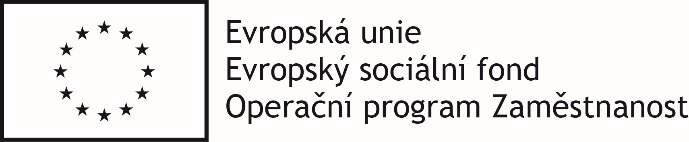 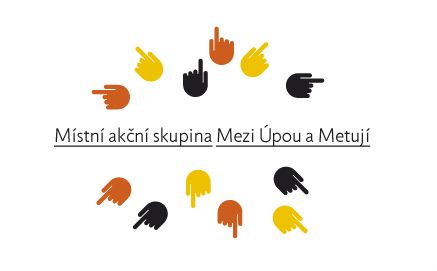 Příloha č. 1Informace o způsobu hodnocení a výběru projektů Ve výzvě č. 538/03_16_047/CLLD_16_01_129Místní akční skupiny Mezi Úpou a Metují, z.s.OPZ Prorodinná opatření I. (dále jen výzva)Popis hodnocení a výběru projektů Hodnocení a výběr projektů probíhá ze strany MAS dle Metodického pokynu pro využití integrovaných nástrojů v programovém období 2014 –  2020, Metodického pokynu pro řízení výzev, hodnocení a výběr projektů v programovém období 2014 –  2020, Pravidel zapojení Místních akčních skupin do operačního programu Zaměstnanost při implementaci strategií komunitně vedeného místního rozvoje (dále jen SCLLD) a dále dle Stanov spolku MAS Mezi Úpou a Metuji, z. s. a Jednacích řádů jednotlivých orgánů MAS Mezi Úpou a Metují, z. s. Hodnocení žádostí o podporu zajišťuje MAS. MAS provádí hodnocení a výběr projektů podle níže uvedených kritérií.Výsledkem výběru projektů jsou písemné záznamy o provedeném hodnocení (včetně bodového) a seznam žádostí o podporu, které MAS navrhuje ke schválení. Tento seznam (obsahující pořadí všech podaných žádostí včetně výše rozpočtu projektů) MAS předává ŘO. Dále ŘO provádí závěrečné ověření způsobilosti vybraných projektů a kontrolu administrativních postupů MAS. Poslední fází výběru je příprava a vydání právního aktu o poskytnutí podpory.Hodnocení přijatelnosti a formálních náležitostíHodnocení přijatelnosti a formálních náležitostí probíhá jako první fáze hodnocení projektů. Toto hodnocení provádí určení pracovníci MAS. Hodnocení v takovém případě provádí jeden určený pracovník MAS, jeho ověření provádí jiný určený pracovník MAS. Na tyto určené pracovníky MAS se také vztahují ustanovení o střetu zájmu. Hodnocení se zapisuje do MS2014+. Hodnocení se provádí podle hodnoticích kritérií výzvy MAS:Hlavní zdroj informací v žádosti o podporuFunkce kritérií – vylučovací kritériaNa otázky odpovídá zpracovatel hodnocení jednou z variant ANO / NE. V případě záporné odpovědi je nutné uvádět srozumitelné odůvodnění výsledku hodnocení.Při záporném hodnocení formálních náležitostí je žadatel vyzván 1x k opravě nebo doplnění žádosti a to ve lhůtě do 5 pracovních dní. Náprava se může týkat pouze prvků žádosti, které jsou posuzovány v kritériích formálních náležitostí (např. může dojít k doplnění podpisu či přílohy). Není možné v této fázi měnit v žádosti údaje, které nesouvisí s hodnocením formálních náležitostí.Kritéria přijatelnosti nejsou opravitelná, v případě nesplnění jakéhokoli kritéria přijatelnosti je žádost o podporu vyloučena z dalšího procesu hodnocení a výběru. Hodnocení přijatelnosti a formálních náležitostí musí být dokončeno do 30 pracovních dnů od uzávěrky příjmu žádostí definovaného ve výzvě MAS (do lhůty patří i případné doplnění (náprava) formálních náležitostí, pokud je k ní žadatel vyzván). Dokončením se rozumí změna stavu žádosti na některý z finálních centrálních stavů, nepatří do něj vyrozumění žadatelů. Finálními centrálními stavy se pro fázi hodnocení přijatelnosti a formálních náležitostí rozumí:Žádost o podporu splnila formální náležitosti a podmínky přijatelnosti Žádost o podporu nesplnila formální náležitosti nebo podmínky přijatelnosti Žádost o podporu splnila formální náležitosti a podmínky přijatelnosti po doplnění Žádost o podporu nesplnila formální náležitosti a podmínky přijatelnosti po doplnění MAS po provedení hodnocení přijatelnosti a formálních náležitostí zasílá prostřednictvím MS2014+ žadatelům informaci o výsledku hodnocení. Ti z nich, jejichž žádosti o podporu byly na základě tohoto hodnocení vyloučeny z dalšího výběru, musí být upozorněni na možnost požádat nejpozději do 15 kalendářních dní ode dne doručení informace o negativním výsledku o přezkum hodnocení. (V případě žadatelů, jejichž žádosti v hodnocení uspěly, se za splnění povinnosti informovat považuje i provedení příslušné změny stavu žádosti o podporu.)* Informace k hodnocení kritéria č. 9 Ověření administrativní, finanční a provozní kapacity žadateleHlavní otázka: Má žadatel administrativní, finanční a provozní kapacitu, aby byl schopen plánovaný projekt zajistit v souladu s relevantní i pravidly OPZ?Hodnotí se přiměřenost plánovaného projektu vůči personálním, finančním a provozním kapacitám žadatele za předchozí ukončené účetní období. Provozní kapacitou se rozumí kapacita zajistit fungování projektu z hlediska zkušeností a potřebného know-how (pozn.: vychází z anglického „operational“ ve smyslu „ready to use“). Zjevný a rizikový nepoměr mezi počtem zaměstnanců, objemem prostředků, se kterým organizace žadatele hospodařila v předchozím uzavřeném účetním období, a know-how organizace žadatele/realizačního týmu vůči odpovídajícím parametrům plánovaného projektu je překážkou k tomu, aby žádost o podporu mohla být podpořena. Subjekt žadatele je nahlížen jako jeden podnik ve smyslu nařízení Komise (EU) č. 651/2014, kterým se v souladu s články 107 a 108 Smlouvy prohlašují určité kategorie podpory za slučitelné s vnitřním trhem, tj. zohledňují se propojené a partnerské podniky. Údaji použitými při výpočtu počtu zaměstnanců a finančních hodnot jsou údaje týkající se posledního schváleného účetního období vypočtené za období jednoho roku. Tyto údaje jsou brány v potaz ode dne účetní závěrky. U projektů s celkovými způsobilými výdaji nepřevyšujícími 2 miliony korun je kapacita žadatele vždy dostatečná.Pomocné podotázky: Existuje výrazný nepoměr mezi počtem zaměstnanců vypočteným dle nařízení č. 651/2014, který žadatel měl dle žádosti o podporu v posledním schváleném účetním období, a počtem osob, které by měly dle údajů v žádosti o podporu zajišťovat realizaci projektu, a tento výrazný nepoměr současně přestavuje riziko pro to, aby byl žadatel schopen plánovaný projekt zajistit v souladu s relevantními pravidly OPZ? Existuje výrazný nepoměr mezi ročním obratem vypočteným dle nařízení č. 651/2014, který žadatel měl dle žádosti o podporu v posledním schváleném účetním období, a celkovými způsobilými výdaji v plánovaném rozpočtu projektu a tento výrazný nepoměr současně přestavuje riziko pro to, aby byl žadatel schopen plánovaný projekt zajistit v souladu s relevantními pravidly OPZ? Roční obrat znamená množství finančních prostředků přijatých subjektem za účetní období; není rozhodující, zda subjekt patří dle platných právních předpisů mezi podnikatelské subjekty. Lze na základě údajů v žádosti o podporu konstatovat, že organizace žadatele případně doplněná prostřednictvím realizačního týmu o zapojení dalších osob/subjektů má dostatečnou odbornou kapacitu pro řádné zajištění realizace projektu v plánovaném rozsahu?Na otázky se odpovídá jednou z variant vyhovuje/nevyhovuje. Přidělení odpovědí nevyhovuje: Výrazným nepoměrem v agendě počtu zaměstnanců se rozumí, že vykázaný počet zaměstnanců dosahuje méně než 1/5 počtu osob, které by měly zajišťovat realizaci projektu. Hodnotitel může ve výjimečných a řádně odůvodněných případech, stanovit, že kapacita vyhovuje, přestože vykázaný počet zaměstnanců představuje méně než 1/5 počtu osob, které by měly zajišťovat realizaci projektu; Výrazným nepoměrem v agendě ročního obratu se rozumí, že roční obrat dosahuje méně než 1/5 celkových způsobilých výdajů projektu. Hodnotitel může ve výjimečných a řádně odůvodněných případech, stanovit, že kapacita vyhovuje, přestože vykázaný roční obrat představuje méně než 1/5 celkových způsobilých výdajů projektu; Organizace žadatele nebo osoby/subjekty v realizačním týmu nemají zkušenost se zajištěním činností totožných ani blízkých svým věcným zaměřením činnostem, které jsou v projektu naplánovány. Věcné hodnoceníVěcné hodnocení probíhá jako druhá fáze hodnocení projektů, je prováděno u žádostí, které uspěly v hodnocení přijatelnosti a formálních náležitostí. Toto hodnocení provádí výběrová komise MAS, volená dle Metodiky pro standardizaci MAS v programovém období 2014–2020. Hodnocení se zapisuje do MS2014+. Věcné hodnocení se provádí podle níže uvedených kritérií výzvy MAS, do kterých jsou zahrnuty aspekty kvality projektů dle kap. 6.2.2 Metodického pokynu pro řízení výzev, hodnocení a výběru projektů v programovém období 2014-2020.Přehled a bodové hodnocení kritérií věcného hodnocení:Hlavní zdroj informací v žádosti o podporuFunkce kritérií – kombinovaná kritéria, deskriptor 4) „Nedostatečně“ je eliminačníRozhodující je vždy hlavní otázka u každého z kritérií. Jednotlivé podotázky jsou pouze návodné, tj. mají hodnotiteli upřesnit, co je myšleno hlavní otázkou, a naznačit, co se v daném kritériu hodnotí.U každého z kritérií musí být odpověď na kontrolní otázku odůvodněna slovním komentářem. Kritéria věcného hodnocení jsou rozdělena do čtyř oblastí: I. Potřebnost pro území MAS, II. Účelnost, III. Efektivnost a hospodárnost a IV. Proveditelnost.Výběrová komise při hodnocení používá 4 deskriptory: „Velmi dobře“, „Dobře“, „Dostatečně“ a „Nedostatečně“. Při převodu hodnoty deskriptoru na bodový zisk se postupuje podle následujícího mechanismu:1) Deskriptor „Velmi dobře“ znamená přidělení 100 % maximálního dosažitelného počtu bodů v kritériu.2) Deskriptor „Dobře“ znamená přidělení 75 % maximálního dosažitelného počtu bodů v kritériu.3) Deskriptor „Dostatečně“ znamená přidělení 50 % maximálního dosažitelného počtu bodů v kritériu.4) Deskriptor „Nedostatečně“ znamená přidělení 25 % maximálního dosažitelného počtu bodů v kritériu.Při převodu na body je používáno zaokrouhlování v detailu na 2 desetinná místa. Deskriptor „Nedostatečně“ je hodnocen jako eliminační, tj. žádost o podporu, která by získala tento deskriptor, by ve věcném hodnocení neuspěla.Přidělenou hodnotu deskriptoru výběrová komise MAS zdůvodní vždy v rámci popisu k danému kritériu.Ve věcném hodnocení lze získat maximálně 100 bodů. Aby žádost splnila podmínky věcného hodnocení, musí získat nejméně 50 bodů a zároveň všechny hlavní otázky ze všech oblastí musí být hodnoceny deskriptory 1 –  3. Pokud bude alespoň jedna hlavní otázka hodnocena deskriptorem 4, tak i když žádost získá min. 50 nebo i více bodů, pak tato žádost nesplnila podmínky věcného hodnocení.Ve věcném hodnocení mohou být výběrovou komisí MAS vymezeny podmínky spočívající v provedení konkrétních úprav projektů ze strany žadatele (např. snížení rozpočtu projektu, navýšení cílových hodnot indikátorů, vypuštění některé z klíčových aktivit, apod.), za kterých by projekt měl být podpořen. Tato doporučení budou součástí zpracovaného hodnocení (v komentáři k hodnocení každého kritéria).Věcné hodnocení by mělo být dokončeno do 50 pracovních dní od provedení hodnocení přijatelnosti a formálních náležitostí pro danou žádost o podporu. Dokončením se rozumí změna stavu žádosti na některý z finálních centrálních stavů, nepatří do něj vyrozumění žadatelů. Pro tuto fázi MAS používá následující centrální stavy:Žádost o podporu splnila podmínky věcného hodnocení (pro projekty, kdy projekt uspěl v hodnocení a hodnotící komise nedoporučuje doplnění či úpravu žádosti před vydáním právního aktu, tj. včetně úprav v rozpočtu apod.).Žádost o podporu splnila podmínky věcného hodnocení s výhradou (pro projekty, kdy projekt uspěl v hodnocení a hodnotící komise doporučuje doplnění či úpravu žádosti před vydáním právního aktu, tj. včetně úprav v rozpočtu apod.).Žádost o podporu nesplnila podmínky věcného hodnocení (pro projekty, kdy projekt neuspěl v hodnocení).Výběrová komise MAS musí pro svoje rozhodování před jednáním o dané žádosti o podporu disponovat podpůrným hodnocením dle kritérií pro věcné hodnocení dle výzvy MAS, který zpracovala osoba s odborností v oboru/oblasti, na kterou je projekt zaměřen. Také odborníci, kteří zpracovávají podpůrná hodnocení, nesmí mít ve věci hodnocení daného projektu střet zájmů, musí hodnocení zpracovat nestranně a transparentně. Podpůrné hodnocení je pouze pomůcka pro rozhodování výběrové komise MAS, nepředstavuje pro výběrovou komisi MAS žádné omezení ve věci jeho provádění věcného hodnocení.MAS po provedení věcného hodnocení zasílá prostřednictvím MS2014+ žadatelům informaci o výsledku hodnocení. Ti z nich, jejichž žádosti o podporu byly na základě tohoto hodnocení vyloučeny z dalšího výběru, budou upozorněni na možnost požádat nejpozději do 15 kalendářních dní ode dne doručení informace o negativním výsledku o přezkum hodnocení. (V případě žadatelů, jejichž žádosti v hodnocení uspěly, se za splnění povinnosti informovat považuje i provedení příslušné změny stavu žádosti o podporu.) Výběr projektůDo fáze výběru postupují pouze žádosti, které uspěly ve věcném hodnocení. Rozhodovací orgán MAS – Programový výbor, ustavený v souladu s Metodikou pro standardizaci MAS v programovém období 2014–2020, vybírá projekty k realizaci na základě návrhu výběrové komise MAS. Při výběru projektů platí, že pořadí projektů je dáno bodovým ohodnocením získaným v rámci věcného hodnocení a nelze jej měnit jiným způsobem než nedoporučením projektu k podpoře.Důvody pro nedoporučení projektu k podpoře identifikované Programovým výborem MAS mohou být pouze:bylo předloženo více projektů zaměřených na realizaci obdobných aktivit pro stejnou cílovou skupinu ve stejném regionu, které přesahují absorpční schopnosti; (pozn.: pokud se sejde skupina několika projektů zaměřených na stejnou cílovou skupinu, Programový výbor MAS může rozhodnout, že doporučí k financování jen nejlépe hodnocený nebo nejlépe hodnocené z nich, a to v návaznosti na potřebu pracovat s touto cílovou skupinou v území MAS);překryv projektu s jiným již běžícím projektem, který má shodné klíčové aktivity, stejnou cílovou skupinu i stejné území dopadu.Programový výbor MAS může na základě informací obsažených ve věcném hodnocení žádosti (tj. doporučení a návrhů výběrové komise MAS) nebo na základě výsledku porovnání žádostí projednávaných programovým výborem MAS mezi sebou rozhodnout o stanovení podmínek poskytnutí podpory na projekt, tj. podmínku krácení rozpočtu, podmínku úprav týkajících se klíčových aktivit, podmínku úprav týkajících se indikátorů, podmínku úprav týkajících se partnerství a podmínku úprav týkajících se realizačního týmu, a to vždy s řádným zdůvodněním. V případě krácení rozpočtu rozhodovací orgán MAS konkretizuje jednotlivé kapitoly rozpočtu nebo aktivity, ve kterých bude projekt finančně krácen. Tyto údaje se vždy zaznamenají do zápisu z jednání Programového výboru MAS.V případě, že celková suma požadovaných prostředků z rozpočtu OPZ za všechny žádosti doporučené Programovým výborem MAS je rovna celkovému objemu prostředků pro danou výzvu MAS, jsou všechny žádosti, které uspěly ve věcném hodnocení, doporučeny k podpoře ze strany MAS. V případě, že celková suma prostředků z rozpočtu OPZ⁹ za všechny žádosti, které uspěly ve věcném hodnocení a nebyly nedoporučeny Programovým výborem MAS z důvodů dle odrážek uvedených výše v této kapitole, je vyšší než celkový objem prostředků pro danou výzvu MAS, je pro doporučení žádosti k financování rozhodující počet bodů z věcného hodnocení, tj. doporučeny budou žádosti o podporu podle počtu bodů z věcného hodnocení sestupně do vyčerpání alokovaných prostředků na výzvu MAS. Zbývající žádosti o podporu navrhuje Programový výbor MAS zařadit do zásobníku projektů. Programový výbor MAS rozhodne o pořadí žádostí o podporu v zásobníku v souladu s počtem bodů z věcného hodnocení.MAS po dokončení procesu výběru ze strany Programového výboru MAS zasílá žadatelům informaci o výsledku jednání Programového výboru MAS s upozorněním, že:tento závěr může být změněn, pokud některý ze žadatelů, jejichž projekt byl zařazen do zásobníku nebo nedoporučen k financování podá žádost o přezkum tohoto negativního výsledku své žádosti a ta bude po posouzení shledána jakožto důvodná, a dáleže závěry z jednání Programového výboru MAS budou předávány k závěrečnému ověření způsobilosti projektů a ke kontrole administrativních postupů na ŘO. Ti ze žadatelů, jejichž žádosti o podporu byly zařazeny do zásobníku nebo nedoporučeny k financování, budou upozorněni na možnost nejpozději do 15 kalendářních dní ode dne doručení informace o negativním výsledku požádat o přezkum tohoto negativního výsledku. Projednání žádostí o podporu, které uspěly ve věcném hodnocení, ze strany Programového výboru MAS by mělo být dokončeno do 15 pracovních dní od dokončení věcného hodnocení žádostí v rámci dané výzvy MAS. Do dokončení patří změna stavu u těch žádostí, které Programový výbor MAS v rámci svých kompetenci nedoporučil k financování. Vyrozumění žadatelům nemusí proběhnout ve lhůtě stanovené první větou tohoto odstavce.Přezkum negativního výsledku z fází hodnocení a výběru projektůPřezkumné řízení týkající se přezkumu negativních výsledků z fází hodnocení a výběru projektů zahrnuje kroky:Přijetí žádosti o přezkum příslušné fáze hodnocení a výběru od neúspěšného žadatele o podporuPřezkum příslušné části hodnocení a výběru, ke které se žádost vztahuje:Přezkum hodnocení přijatelnosti a formálních náležitostí  Přezkum věcného hodnoceníPřezkum výběru projektů (tj. přezkum rozhodnutí o nedoporučení projektů k financování a rozhodnutí o zařazení do zásobníku projektů)Podání informace žadateli o výsledkuŽadatelé o podporu předkládají žádost o přezkum negativního výsledku  prostřednictvím MS2014+ nejpozději ve stanovené lhůtě (do 15 kalendářních dní ode dne doručení informace o negativním výsledku jimi předložené žádosti o podporu). Žádosti řeší Monitorovací výbor MAS. Tento orgán žádosti o přezkum vyhoví, částečně vyhoví, nebo ji zamítne. Nenastanou-li skutečnosti, za nichž Monitorovací výbor MAS musí žádost o přezkum vždy zamítnout (viz níže), zkoumá dodržení platného postupu a pravidel. Na dodatečné informace, které nebyly uvedeny v žádosti o podporu, není brán zřetel. Žádosti o přezkum, z nichž není zřejmé, proti jakému závěru hodnocení/výběru směřují, nebo žádosti o přezkum, u nichž chybí odůvodnění, Monitorovací výbor MAS zamítne jako nedůvodné. Monitorovací výbor MAS zamítne také žádosti o přezkum podané opožděně nebo neoprávněnou osobou. Lhůta pro vyřízení žádosti o přezkum je stanovena na 30 pracovních dnů ode dne doručení této žádosti. U složitějších případů může být lhůta prodloužena na 60 pracovních dnů. O důvodech prodloužení lhůty musí být žadatel informován ještě před jejím uplynutím, a to odesláním oznámení o prodloužení lhůty. Lhůta pro vyřízení žádosti se staví v případě vyžádání stanoviska výběrové komise MAS nebo Programového výboru MAS. O pozastavení lhůty MAS informuje žadatele elektronicky prostřednictvím MS2014+.Odpověď odeslaná na žádost o přezkum vždy obsahuje informaci o způsobu 
a závěrech prošetření žádosti o přezkum ze strany Monitorovacího výboru MAS, tj. zda byla žádost o přezkum shledána důvodnou, částečně důvodnou či nedůvodnou a dále jednoznačné zdůvodnění. Monitorovací výbor MAS uvede, která kritéria považuje za nutná přehodnotit. Ve výjimečných případech je možné přehodnotit i ta kritéria, na která se sice žádost o přezkum přímo nevztahovala, ale pro další hodnocení je to nezbytné. Bude-li žádost o přezkum shledána důvodnou nebo částečně důvodnou, provede MAS bezodkladně nezbytná opatření k nápravě (zařazení projektu zpět do procesu hodnocení, resp. výběru). Ovšem pouze v případě, kdy jsou kladně přezkoumána všechna kritéria, která zapříčinila negativní výsledek hodnocení. Výběrová komise/Programový výbor MAS provádějící případný opravný posudek se musí řídit závěry přezkumného řízení.  Vypracovává se celý nový hodnoticí posudek, ale u kritérií, u kterých nebylo rozhodnuto o přehodnocení, se přebírá výsledek hodnocení z posudku, který byl předmětem přezkumu.Každý žadatel může podat pouze jednu žádost o přezkum fáze hodnocení, ve které jeho žádost o podporu dosáhla negativního výsledku. Rozhodnutí Monitorovacího výběru MAS jsou konečná a není proti nim odvolání. Na rozhodnutí Monitorovacího výboru se nevztahují obecné předpisy o správním řízení a je vyloučeno jeho soudní přezkoumání. Přezkum se vždy zabývá jen těmi kritérii, u kterých se žadatel domáhá přezkumu ve své žádosti.MAS povinně informuje ŘO o všech přezkumných řízeních (včetně jejich výsledků), které pro danou výzvu proběhly, a to v rámci předání podkladů k závěrečnému ověření způsobilosti projektů a ke kontrole administrativních postupů. Přezkum hodnocení přijatelnosti a formálních náležitostí Monitorovací výbor MAS ověřuje, zda rozhodnutí o nesplnění daného kritéria/daných kritérií bylo učiněno v souladu s výzvou MAS. Pokud Monitorovací výbor MAS rozhodne, že je žádost o přezkum oprávněná, resp. že nebyl dodržen postup hodnocení dle výzvy MAS, rozhodne o vrácení žádosti o podporu k novému hodnocení přijatelnosti a formálních náležitostí. Ovšem pouze v případě, kdy jsou kladně přezkoumána všechna kritéria, která zapříčinila nesplnění hodnocení přijatelnosti a formálních náležitostí.Přezkum věcného hodnoceníMonitorovací výbor MAS v rámci přípravy podkladů provede kontrolu hodnoticího posudku s ohledem na dodržení metodiky hodnocení v kritériích, která jsou předmětem žádosti o přezkum (tj. zda bylo hodnoceno to, co mělo být, popř. zda přidělený deskriptor/body odpovídá/odpovídají komentáři).Námitky vůči obsahu komentáře/odůvodnění, pokud koresponduje s nastavením kritérií dle výzvy MAS, nemohou být důvodem pro uznání žádosti o přezkum za (částečně) důvodnou, vyjma následujících případů: Pokud budou objektivně dokazovat nesoulad komentáře s platnými právními a metodickými předpisy.Pokud poukazují na objektivní rozpor (např. v případě, kdy se výběrová komise MAS kriticky vyjadřuje k chybějícímu (nikoliv nedostatečnému) popisu určitého aspektu, a žadatel v žádosti o přezkum prokáže, že v žádosti o podporu byl popis daného aspektu obsažen).Monitorovací výbor MAS na svém jednání posoudí relevantnost odůvodnění žádosti o přezkum, dodané stanovisko výběrové komise MAS (pokud bylo vyžádáno), a rozhodne o výsledném verdiktu vyřízení žádosti o přezkum. Pokud pro své rozhodnutí potřebuje stanovisko výběrového orgánu MAS a před jednáním nebylo vyžádáno, může Monitorovací výbor MAS projednávání přerušit a stanovisko si vyžádat dodatečně. Pokud kontrolní orgán MAS rozhodne, že je žádost o přezkum oprávněná, resp. že nebyl dodržen postup hodnocení dle výzvy MAS, rozhodne o vrácení žádosti o podporu k novému věcnému hodnocení. Ovšem pouze v případě, kdy jsou kladně přezkoumána všechna kritéria, která zapříčinila negativní výsledek věcného hodnocení.Přezkum rozhodnutí rozhodovacího orgánu MASŽádost o přezkum rozhodnutí Programového výboru MAS by se měla primárně dotýkat rozhodnutí učiněných na základě specifických kompetencí Programového výboru MAS, tj. např. nedoporučení projektu k podpoře kvůli překryvu s jiným již běžícím projektem, který má shodné klíčové aktivity, stejnou cílovou skupinu i stejné území dopadu.Žádost o přezkum ovšem může směřovat i proti rozhodnutí Programového výboru MAS, které přímo vycházelo z věcného hodnocení. Stejně jako u žádostí o přezkum výsledku věcného hodnocení ovšem platí, že námitky vůči obsahu komentáře/odůvodnění stanoviska Programového výboru MAS, pokud tento koresponduje s metodikou pro věcné hodnocení, nemohou být důvodem pro uznání žádosti o přezkum za (částečně) důvodnou. Pokud Monitorovací výbor MAS rozhodne, že je žádost důvodná, resp. že nebyl dodržen postup hodnocení/výběru dle výzvy MAS, rozhodne o vrácení žádosti o podporu do procesu hodnocení a výběru. Předchozí věta ovšem platí pouze v případě, kdy jsou kladně přezkoumány všechny prvky (kritéria/stanovisko Programového výboru MAS), které zapříčinily negativní výsledek žádosti o podporu.Postup rozhodovacího orgánu MAS navazující na přezkumné řízeníProgramový výbor MAS se při rozhodování navazujícím na přezkumné řízení musí řídit závěry přezkumného řízení. Programový výbor MAS v případě, že byla nějaká žádost na základě přezkumného řízení vrácena do procesu hodnocení a výběru nově sestavuje seznamy projektů, které jsou doporučené k podpoře, příp. zařazené do zásobníku či nedoporučené k podpoře. Postupuje shodně jako při svém prvním projednávání žádostí o podporu předložených v dané výzvě MAS, tj. i v této fázi výběru projektů platí, že pořadí projektů je dáno bodovým ohodnocením získaným v rámci věcného hodnocení a nelze jej měnit jiným způsobem než nedoporučením projektu k podpoře. (Oprávnění Programového výboru MAS k nedoporučení projektu k podpoře je stejné jako v případě prvního projednávání žádostí o podporu předložených v dané výzvě MAS.) Shodná je i pravomoc stanovit podmínky poskytnutí podpory, povinnost zvát ŘO na jednání, vyhotovit a zveřejnit zápis atd.Pokud je výsledkem nového projednání žádostí o podporu Programovým výborem MAS úprava v seznamech projektů, které jsou doporučené k podpoře, příp. zařazené do zásobníku či nedoporučené k podpoře, musí být o nově platném výsledku informováni všichni, jejichž projekty dosáhly jiného výsledku v procesu výběru, než jim byla dříve oznámena. MAS zasílá těmto žadatelům informaci o novém výsledku jednání Programového výboru MAS s upozorněním, že:tento závěr může být změněn, pokud některý ze žadatelů, jejichž projekt byl zařazen do zásobníku nebo nedoporučen k financování podá žádost o přezkum tohoto negativního výsledku své žádosti a ta bude po posouzení shledána jakožto důvodná, a dáleže závěry z jednání Programového výboru MAS budou předávány k závěrečnému ověření způsobilosti projektů a ke kontrole administrativních postupů na ŘO. Ti ze žadatelů, jejichž žádosti o podporu byly zařazeny do zásobníku nebo nedoporučeny k financování, budou upozorněni na možnost nejpozději do 15 kalendářních dní ode dne doručení informace o negativním výsledku požádat o přezkum tohoto negativního výsledku. Projednání žádostí o podporu ze strany Programového výboru MAS by mělo být dokončeno do 30 pracovních dní od dokončení přezkumného řízení, které potřebu opětovného jednání Programového výboru MAS vyvolalo. Vyrozumění žadatelům nemusí proběhnout ve lhůtě stanovené první větou tohoto odstavce.Pokud přezkumná řízení, k nimž dojde na základě upravených seznamů projektů zařazených do zásobníku či nedoporučených k podpoře, opět vyvolají potřebu dalšího jednání Programového výboru MAS, bude se postupovat shodně dle pravidel uvedených v této kapitole.Závěrečné ověření způsobilostiMAS předává po dokončení své části hodnocení a výběru projektů řídicímu orgánu OPZ dokumentaci ke své výzvě za účelem závěrečného ověření způsobilosti, které zahrnuje kontrolu procesu hodnocení a výběru provedeného MAS a kontrolu způsobilosti aktivit a výdajů naplánovaných v projektech, které jsou navrženy k poskytnutí podpory.Pokud kontrola provedená ŘO neidentifikuje důvod pro odlišný postup, ŘO schválí projekty dle seznamu, v pořadí a ve výši rozpočtu projektů (celkových způsobilých výdajů) schválené MAS k realizaci. V případě, že je celkový objem prostředků na všechny žádosti o podporu, které MAS navrhuje ke schválení, vyšší než objem prostředků, který je k dispozici v rámci alokace dané výzvy MAS, je k podpoře schválena jen část z nich. Zbylé projekty, které splnily podmínky hodnocení a výběru, jsou zařazeny do zásobníku projektů.Příprava a vydání právního aktu o poskytnutí podpory Poslední fází výběru je příprava a vydání právního aktu o poskytnutí podpory, pravidla pro tuto fázi výběru jsou k dispozici v Obecné části pravidel pro žadatele a příjemce v rámci Operačního programu Zaměstnanost (konkrétní odkaz na elektronickou verzi tohoto dokumentu viz část 10.2 této výzvy).Žadatelé, jejichž žádost o podporu v předchozích krocích vyhověla, budou vyzvání k doložení dalších podkladů nebo údajů nezbytných pro vydání právního aktu o poskytnutí podpory (tj. bude využíváno ustanovení § 14k odst. 3 zákona č. 218/2000 Sb., o rozpočtových pravidlech a o změně některých souvisejících zákonů (rozpočtová pravidla)). Přesný výčet údajů a dokladů není stanoven; vždy budou vyžádány informace potřebné pro bankovní převod prostředků a u projektů zakládajících veřejnou podporu nebo podporu de minimis budou vždy vyžádány doklady nutné pro poskytnutí veřejné podpory, resp. podpory de minimis v souladu s platnými právními předpisy.Pokud byly v předchozích fázích hodnocení a výběru projektů stanoveny nějaké podmínky poskytnutí podpory, bude žadatelům také doporučena úprava žádosti tak, aby jí mohlo být v řízení o poskytnutí podpory zcela vyhověno (tj. bude využíváno ustanovení § 14k odst. 4 zákona č. 218/2000 Sb., o rozpočtových pravidlech a o změně některých souvisejících zákonů (rozpočtová pravidla)).Nové rozhodnutíV případě projektů, kterým bude žádost o podporu zamítnuta, není vyloučen postup dle ustanovení § 14p č. 218/2000 Sb., o rozpočtových pravidlech a o změně některých souvisejících zákonů (rozpočtová pravidla), tj. může dojít k vydání rozhodnutí, kterým bude podpora na projekt poskytnuta. Tento postup je relevantní zejména u projektů, které sice vyhoví kritériím hodnocení, nicméně kvůli vysokému zájmu o podporu a lepším výsledkům jiných žádostí, na ně alokace výzvy nejprve nevystačí.Specifický postup v případě zániku žadateleNa základě ustanovení § 14l zákona č. 218/2000 Sb., o rozpočtových pravidlech a o změně některých souvisejících zákonů (rozpočtová pravidla) se stanovuje, že v případě zániku žadatele bude řízení o poskytnutí podpory pokračovat pouze, pokud zánik patří do některé z následujících kategorií:přeměna obchodní společnosti nebo družstva podle zákona č. 125/2008 Sb., o přeměnách obchodních společností a družstev – jedná se o případy fúze, rozdělení nebo převodu jmění na společníka, kdy žadatel je zanikající obchodní společností nebo zanikajícím družstvem; slučování, splývání a rozdělování školských právnických osob ve smyslu 
§ 14d odst. 3 zákona č. 218/2000 Sb., rozpočtová pravidla, kdy žadatel je zanikající školská právnická osoba;změna žadatele ze zákona -  jedná se o případy, kdy žadatel zanikne na základě ustanovení zákona a současně je bez pochybností možné identifikovat nástupnickou organizaci.Název kritériaKontrolní otázka (tj. popis hodnocení)Nutnost slovního komentáře/odůvodněníNázev kritériaKontrolní otázka (tj. popis hodnocení)Nutnost slovního komentáře/odůvodněníNázev kritériaKontrolní otázka (tj. popis hodnocení)Nutnost slovního komentáře/odůvodněníKritéria přijatelnostiKritéria přijatelnostiKritéria přijatelnosti1. Oprávněnost žadateleSplňuje žadatel definici oprávněného příjemce vymezeného ve výzvě k předkládání žádostí o podporu?Ne2. PartnerstvíOdpovídá partnerství v projektu pravidlům OPZ a je v souladu s textem výzvy k předkládání žádostí o podporu?Ne3. Cílové skupinyJsou cílové skupiny v zásadě v souladu s textem výzvy k předkládání žádostí o podporu?Vysvětlení výrazu v zásadě: V případě, že není splněna podmínka souladu žádosti a výzvy pro část cílové skupiny a tuto situaci je možné ošetřit podmínkou poskytnutí podpory na projekt (tj. podmínkou úpravy žádosti před vydáním právního aktu) tak, že nedojde k zásadní změně projektu, lze toto kritérium vyhodnotit jako splněné.Ano4. Celkové způsobilé výdajeJsou celkové způsobilé výdaje projektu v rozmezí stanoveném ve výzvě k předkládání žádostí o podporu?Ne4. Celkové způsobilé výdajeJsou celkové způsobilé výdaje projektu v rozmezí stanoveném ve výzvě k předkládání žádostí o podporu?Ne5. AktivityJsou plánované aktivity projektu v zásadě v souladu s textem výzvy k předkládání žádostí o podporu (včetně územní způsobilosti)?Vysvětlení výrazu v zásadě: V případě, že není splněna podmínka souladu žádosti a výzvy pro část aktivit a tuto situaci je možné ošetřit podmínkou poskytnutí podpory na projekt (tj. podmínkou úpravy žádosti před vydáním právního aktu) tak, že nedojde k zásadní změně projektu, lze toto kritérium vyhodnotit jako splněné.Ano6. Horizontální principyLze vyloučit negativní dopad na horizontální principy OPZ (Rovnost žen a mužů, nediskriminace a udržitelný rozvoj)?Ne6. Horizontální principyLze vyloučit negativní dopad na horizontální principy OPZ (Rovnost žen a mužů, nediskriminace a udržitelný rozvoj)?Ne7. Trestní bezúhonnostJe statutární zástupce žadatele trestně bezúhonný?(V případě, že žadatel má více statutárních zástupců, je podmínka splněna pro všechny z nich)?Ne8. Soulad projektu s CLLDJe cíl projektu v souladu s cíli schválené strategie CLLD (s cílem příslušného opatření programového rámce OPZ)?Ano8. Soulad projektu s CLLDJe cíl projektu v souladu s cíli schválené strategie CLLD (s cílem příslušného opatření programového rámce OPZ)?Ano9. Ověření administrativní, finanční a provozní kapacity žadateleMá žadatel administrativní, finanční a provozní kapacitu, aby byl schopen plánovaný projekt zajistit v souladu s relevantními pravidly OPZ? (*podrobné informace k hodnocení tohoto kritéria jsou uvedeny níže)Ano9. Ověření administrativní, finanční a provozní kapacity žadateleMá žadatel administrativní, finanční a provozní kapacitu, aby byl schopen plánovaný projekt zajistit v souladu s relevantními pravidly OPZ? (*podrobné informace k hodnocení tohoto kritéria jsou uvedeny níže)Ano9. Ověření administrativní, finanční a provozní kapacity žadateleMá žadatel administrativní, finanční a provozní kapacitu, aby byl schopen plánovaný projekt zajistit v souladu s relevantními pravidly OPZ? (*podrobné informace k hodnocení tohoto kritéria jsou uvedeny níže)Ano9. Ověření administrativní, finanční a provozní kapacity žadateleMá žadatel administrativní, finanční a provozní kapacitu, aby byl schopen plánovaný projekt zajistit v souladu s relevantními pravidly OPZ? (*podrobné informace k hodnocení tohoto kritéria jsou uvedeny níže)AnoKritéria formálních náležitostíKritéria formálních náležitostíKritéria formálních náležitostí1. Úplnost a forma žádostiObsahuje žádost o podporu všechny povinné údaje i přílohy dle textu výzvy k předkládání žádostí o podporu a žádost i povinné přílohy byly předloženy ve formě dle textu výzvy (včetně číslování příloh)?Ne2. Podpis žádostiJe žádost o podporu podepsána statutárním zástupcem žadatele (resp. oprávněnou osobou)?Ne2. Podpis žádostiJe žádost o podporu podepsána statutárním zástupcem žadatele (resp. oprávněnou osobou)?NeI. Potřebnost pro území MAS (max. počet bodů 35)I. Potřebnost pro území MAS (max. počet bodů 35)Vymezení problému a cílové skupiny (max. počet bodů 35)Vymezení problému a cílové skupiny (max. počet bodů 35)Hlavní kontrolní otázkaPomocné podotázkyHlavní kontrolní otázkaPomocné podotázkyZaměřuje se projekt na problém/nedostatky, který/které je skutečně potřebné řešit s ohledem na cíle strategie CLLD a je cílová skupina adekvátní náplni projektu?1. Je problém věrohodný a je dostatečně konkretizován?Zaměřuje se projekt na problém/nedostatky, který/které je skutečně potřebné řešit s ohledem na cíle strategie CLLD a je cílová skupina adekvátní náplni projektu?2. Je zřejmé, koho všeho se problém dotýká (nejen cílové skupiny, ale i dalších subjektů) a jak?Zaměřuje se projekt na problém/nedostatky, který/které je skutečně potřebné řešit s ohledem na cíle strategie CLLD a je cílová skupina adekvátní náplni projektu?2. Je zřejmé, koho všeho se problém dotýká (nejen cílové skupiny, ale i dalších subjektů) a jak?Zaměřuje se projekt na problém/nedostatky, který/které je skutečně potřebné řešit s ohledem na cíle strategie CLLD a je cílová skupina adekvátní náplni projektu?3. Jsou jasně analyzovány příčiny problému?Zaměřuje se projekt na problém/nedostatky, který/které je skutečně potřebné řešit s ohledem na cíle strategie CLLD a je cílová skupina adekvátní náplni projektu?4. Jsou jasně analyzovány důsledky (dopady -  ekonomické, sociální aj.) problému na cílovou skupinu a společnost obecně?Zaměřuje se projekt na problém/nedostatky, který/které je skutečně potřebné řešit s ohledem na cíle strategie CLLD a je cílová skupina adekvátní náplni projektu?4. Jsou jasně analyzovány důsledky (dopady -  ekonomické, sociální aj.) problému na cílovou skupinu a společnost obecně?Zaměřuje se projekt na problém/nedostatky, který/které je skutečně potřebné řešit s ohledem na cíle strategie CLLD a je cílová skupina adekvátní náplni projektu?5. Jsou popsány způsoby, jimiž se dosud problém řešil, jaká byla jejich účinnost -  v čem a proč nebyly efektivní? (Pokud se objevil problém jako nový, je popsáno, v čem je problém nový)?Zaměřuje se projekt na problém/nedostatky, který/které je skutečně potřebné řešit s ohledem na cíle strategie CLLD a je cílová skupina adekvátní náplni projektu?5. Jsou popsány způsoby, jimiž se dosud problém řešil, jaká byla jejich účinnost -  v čem a proč nebyly efektivní? (Pokud se objevil problém jako nový, je popsáno, v čem je problém nový)?Zaměřuje se projekt na problém/nedostatky, který/které je skutečně potřebné řešit s ohledem na cíle strategie CLLD a je cílová skupina adekvátní náplni projektu?5. Jsou popsány způsoby, jimiž se dosud problém řešil, jaká byla jejich účinnost -  v čem a proč nebyly efektivní? (Pokud se objevil problém jako nový, je popsáno, v čem je problém nový)?Zaměřuje se projekt na problém/nedostatky, který/které je skutečně potřebné řešit s ohledem na cíle strategie CLLD a je cílová skupina adekvátní náplni projektu?6. Vychází popis problému z ověřitelných, reálných a relevantních zdrojů?Zaměřuje se projekt na problém/nedostatky, který/které je skutečně potřebné řešit s ohledem na cíle strategie CLLD a je cílová skupina adekvátní náplni projektu?7. Obsahuje analýza problému i analýzu lokality (tzv. situační analýzu) a kontext (spolupracující subjekty, ostatní faktory)?Zaměřuje se projekt na problém/nedostatky, který/které je skutečně potřebné řešit s ohledem na cíle strategie CLLD a je cílová skupina adekvátní náplni projektu?7. Obsahuje analýza problému i analýzu lokality (tzv. situační analýzu) a kontext (spolupracující subjekty, ostatní faktory)?Zaměřuje se projekt na problém/nedostatky, který/které je skutečně potřebné řešit s ohledem na cíle strategie CLLD a je cílová skupina adekvátní náplni projektu?8. Je vybrána cílová skupina, jejíž podpora řeší identifikovaný problém?Zaměřuje se projekt na problém/nedostatky, který/které je skutečně potřebné řešit s ohledem na cíle strategie CLLD a je cílová skupina adekvátní náplni projektu?9. Je uvedena velikost a popis struktury cílové skupiny?Zaměřuje se projekt na problém/nedostatky, který/které je skutečně potřebné řešit s ohledem na cíle strategie CLLD a je cílová skupina adekvátní náplni projektu?10. Jsou zmapovány potřeby cílové skupiny?Zaměřuje se projekt na problém/nedostatky, který/které je skutečně potřebné řešit s ohledem na cíle strategie CLLD a je cílová skupina adekvátní náplni projektu?11. Zamyslel se žadatel nad potenciálem cílové skupiny uplatnit se na trhu práce?Zaměřuje se projekt na problém/nedostatky, který/které je skutečně potřebné řešit s ohledem na cíle strategie CLLD a je cílová skupina adekvátní náplni projektu?11. Zamyslel se žadatel nad potenciálem cílové skupiny uplatnit se na trhu práce?II. Účelnost (max. počet bodů 30)II. Účelnost (max. počet bodů 30)Cíle a konzistentnost (intervenční logika) projektu (max. počet bodů 25)Cíle a konzistentnost (intervenční logika) projektu (max. počet bodů 25)Hlavní kontrolní otázkaPomocné podotázkyHlavní kontrolní otázkaPomocné podotázkyJe cíl projektu nastaven správně a povedou zvolené klíčové aktivity a jejich výstupy k jeho splnění?1. Je z nastavení cíle zřejmé, jaká změna má být díky realizaci projektu dosažena?Je cíl projektu nastaven správně a povedou zvolené klíčové aktivity a jejich výstupy k jeho splnění?1. Je z nastavení cíle zřejmé, jaká změna má být díky realizaci projektu dosažena?Je cíl projektu nastaven správně a povedou zvolené klíčové aktivity a jejich výstupy k jeho splnění?2. Je změna plánovaná díky realizaci projektu „dostatečně významná“, tj. nakolik má dosažení cíle projektu potenciál vyřešit/odstranit problém cílové skupiny uvedený v projektu?Je cíl projektu nastaven správně a povedou zvolené klíčové aktivity a jejich výstupy k jeho splnění?2. Je změna plánovaná díky realizaci projektu „dostatečně významná“, tj. nakolik má dosažení cíle projektu potenciál vyřešit/odstranit problém cílové skupiny uvedený v projektu?Je cíl projektu nastaven správně a povedou zvolené klíčové aktivity a jejich výstupy k jeho splnění?2. Je změna plánovaná díky realizaci projektu „dostatečně významná“, tj. nakolik má dosažení cíle projektu potenciál vyřešit/odstranit problém cílové skupiny uvedený v projektu?Je cíl projektu nastaven správně a povedou zvolené klíčové aktivity a jejich výstupy k jeho splnění?3. V případě více dílčích cílů jsou tyto cíle vzájemně provázané?Je cíl projektu nastaven správně a povedou zvolené klíčové aktivity a jejich výstupy k jeho splnění?4. Jsou cíle jasně měřitelné a kvantifikovatelné (procentuálně, počet, apod.)?Je cíl projektu nastaven správně a povedou zvolené klíčové aktivity a jejich výstupy k jeho splnění?4. Jsou cíle jasně měřitelné a kvantifikovatelné (procentuálně, počet, apod.)?Je cíl projektu nastaven správně a povedou zvolené klíčové aktivity a jejich výstupy k jeho splnění?5. Je vhodně zvolen obsah klíčových aktivit vzhledem k popsaným potřebám cílové skupiny?Je cíl projektu nastaven správně a povedou zvolené klíčové aktivity a jejich výstupy k jeho splnění?5. Je vhodně zvolen obsah klíčových aktivit vzhledem k popsaným potřebám cílové skupiny?Je cíl projektu nastaven správně a povedou zvolené klíčové aktivity a jejich výstupy k jeho splnění?6. Je vhodně zvolen soubor klíčových aktivit vzhledem k naplnění cíle projektu?Je cíl projektu nastaven správně a povedou zvolené klíčové aktivity a jejich výstupy k jeho splnění?6. Je vhodně zvolen soubor klíčových aktivit vzhledem k naplnění cíle projektu?Je cíl projektu nastaven správně a povedou zvolené klíčové aktivity a jejich výstupy k jeho splnění?7. Mohou být soubor klíčových aktivit /výstupy projektu skutečnými nástroji pro řešení stanoveného problému cílové skupiny?Způsob ověření dosažení cíle projektu (max. počet bodů 5)Způsob ověření dosažení cíle projektu (max. počet bodů 5)Jak vhodný způsob pro ověření dosažení cíle žadatel v projektu nastavil?8. Jsou nastavena kritéria, podle kterých bude možné identifikovat, že bylo dosaženo plánovaných cílů?Jak vhodný způsob pro ověření dosažení cíle žadatel v projektu nastavil?8. Jsou nastavena kritéria, podle kterých bude možné identifikovat, že bylo dosaženo plánovaných cílů?Jak vhodný způsob pro ověření dosažení cíle žadatel v projektu nastavil?9. Je zřejmé, jakým způsobem bude doložen rozdíl dosaženého stavu oproti stavu před zahájením realizace projektu, jaká metoda ověření dosažených výsledků k tomu byla žadatelem zvolena? Jedná se o relevantní metodu vzhledem k nastavení projektu?Jak vhodný způsob pro ověření dosažení cíle žadatel v projektu nastavil?9. Je zřejmé, jakým způsobem bude doložen rozdíl dosaženého stavu oproti stavu před zahájením realizace projektu, jaká metoda ověření dosažených výsledků k tomu byla žadatelem zvolena? Jedná se o relevantní metodu vzhledem k nastavení projektu?Jak vhodný způsob pro ověření dosažení cíle žadatel v projektu nastavil?9. Je zřejmé, jakým způsobem bude doložen rozdíl dosaženého stavu oproti stavu před zahájením realizace projektu, jaká metoda ověření dosažených výsledků k tomu byla žadatelem zvolena? Jedná se o relevantní metodu vzhledem k nastavení projektu?Jak vhodný způsob pro ověření dosažení cíle žadatel v projektu nastavil?9. Je zřejmé, jakým způsobem bude doložen rozdíl dosaženého stavu oproti stavu před zahájením realizace projektu, jaká metoda ověření dosažených výsledků k tomu byla žadatelem zvolena? Jedná se o relevantní metodu vzhledem k nastavení projektu?Jak vhodný způsob pro ověření dosažení cíle žadatel v projektu nastavil?10. Lze důvodně předpokládat, že k dispozici budou informace/data (optimálně i nezávislé na projektu), které umožní výsledky projektu ověřit?Jak vhodný způsob pro ověření dosažení cíle žadatel v projektu nastavil?10. Lze důvodně předpokládat, že k dispozici budou informace/data (optimálně i nezávislé na projektu), které umožní výsledky projektu ověřit?Jak vhodný způsob pro ověření dosažení cíle žadatel v projektu nastavil?10. Lze důvodně předpokládat, že k dispozici budou informace/data (optimálně i nezávislé na projektu), které umožní výsledky projektu ověřit?III. Efektivnost a hospodárnost (max. počet bodů 20)III. Efektivnost a hospodárnost (max. počet bodů 20)Efektivita projektu, rozpočet (max. počet bodů 15)Efektivita projektu, rozpočet (max. počet bodů 15)Hlavní kontrolní otázkaPomocné podotázkyHlavní kontrolní otázkaPomocné podotázkyS ohledem na plánované a potřebné výstupy je navrženo efektivní a hospodárné použití zdrojů?1. Množství u jednotlivých položek v rozpočtu je potřebné/nezbytné?S ohledem na plánované a potřebné výstupy je navrženo efektivní a hospodárné použití zdrojů?2. Odpovídá celková výše rozpočtu výstupům projektu a délce realizace?S ohledem na plánované a potřebné výstupy je navrženo efektivní a hospodárné použití zdrojů?3. Je rozpočet dostatečně srozumitelný (tj. co položka obsahuje, o jaký jde náklad)?S ohledem na plánované a potřebné výstupy je navrženo efektivní a hospodárné použití zdrojů?4. Je možné položky rozpočtu přiřadit k aktivitám?S ohledem na plánované a potřebné výstupy je navrženo efektivní a hospodárné použití zdrojů?5. Odpovídají ceny v rozpočtu cenám obvyklým (případně doporučeným), je případné překročení těchto obvyklých/doporučených cen odůvodněno?S ohledem na plánované a potřebné výstupy je navrženo efektivní a hospodárné použití zdrojů?6. Je rozpočet přiměřený rozsahu klíčových aktivit?Adekvátnost indikátorů (max. počet bodů 5)Adekvátnost indikátorů (max. počet bodů 5)Jak jsou nastaveny cílové hodnoty indikátorů?7. Je z popisu indikátorů zřejmé, jak byla stanovena cílová hodnota?Jak jsou nastaveny cílové hodnoty indikátorů?8. Odpovídají údaje uvedené v popisu indikátorů údajům v klíčových aktivitách?Jak jsou nastaveny cílové hodnoty indikátorů?8. Odpovídají údaje uvedené v popisu indikátorů údajům v klíčových aktivitách?Jak jsou nastaveny cílové hodnoty indikátorů?9. Je reálné dosažení naplánované cílové hodnoty?Jak jsou nastaveny cílové hodnoty indikátorů?10. Je naplánovaná cílová hodnota nastavena v odpovídajícím poměru ke klíčovým aktivitám?Jak jsou nastaveny cílové hodnoty indikátorů?10. Je naplánovaná cílová hodnota nastavena v odpovídajícím poměru ke klíčovým aktivitám?IV. Proveditelnost (max. počet bodů 15)IV. Proveditelnost (max. počet bodů 15)Hlavní kontrolní otázkaPomocné podotázkyHlavní kontrolní otázkaPomocné podotázkyZpůsob realizace aktivit a jejich návaznost (max. počet bodů 10)Způsob realizace aktivit a jejich návaznost (max. počet bodů 10)Jak vhodně byl zvolen způsob realizace aktivit a jejich vzájemná návaznost? 1. Jsou klíčové aktivity dostatečně a srozumitelně popsány?Jak vhodně byl zvolen způsob realizace aktivit a jejich vzájemná návaznost? 2. Má každá klíčová aktivita jasně stanovený výstup?Jak vhodně byl zvolen způsob realizace aktivit a jejich vzájemná návaznost? 3. Povede způsob provádění klíčové aktivity (metoda realizace) k dosažení stanovených výstupů aktivity?Jak vhodně byl zvolen způsob realizace aktivit a jejich vzájemná návaznost? 4. Je zvolený způsob provádění klíčové aktivity efektivní?Jak vhodně byl zvolen způsob realizace aktivit a jejich vzájemná návaznost? 5. Jsou identifikována náhradní řešení pro případ, kdy nebude klíčová aktivita realizována zčásti nebo zcela nebo dojde k jejímu časovému zpoždění?Jak vhodně byl zvolen způsob realizace aktivit a jejich vzájemná návaznost? 6. Mají jednotlivé klíčové aktivity optimální časovou dotaci s ohledem na potřeby cílové skupiny a s ohledem na dosažení požadovaných výstupů v dostatečné kvalitě?Jak vhodně byl zvolen způsob realizace aktivit a jejich vzájemná návaznost? 7. Jsou aktivity vhodně časově provázány, doplňují se, navazují?Jak vhodně byl zvolen způsob realizace aktivit a jejich vzájemná návaznost? 8. Je vhodně nastavena celková délka projektu?Způsob zapojení cílové skupiny (max. počet bodů 5)Způsob zapojení cílové skupiny (max. počet bodů 5)Jak adekvátně je cílová skupina zapojena v průběhu projektu?9. Počítá projekt se zapojením cílové skupiny ve všech relevantních fázích projektu?Jak adekvátně je cílová skupina zapojena v průběhu projektu?9. Počítá projekt se zapojením cílové skupiny ve všech relevantních fázích projektu?Jak adekvátně je cílová skupina zapojena v průběhu projektu?10. Je v žádosti prokázán zájem cílové skupiny o zapojení do projektu?Jak adekvátně je cílová skupina zapojena v průběhu projektu?11. Odpovídají nástroje motivace, výběru a způsobu práce s cílovou skupinou charakteristice zvolené cílové skupiny?